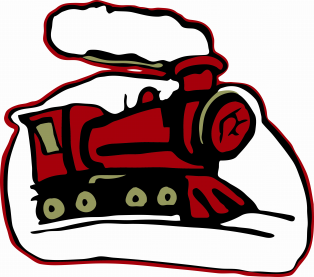 THE WET WHISTLEBAR DETAILSOpen Bar - Host is charged a per person price for an agreed amount of time. 30 guest minimum for all open bar packages.Host Bar - Drinks are recorded as ordered.  Host receives bill at the conclusion of the event. Limited Host Bar - Host sets a dollar limit on consumption. When the dollar limit is reached, your bar is closed and a cash bar is started or we will let the host decide if they would like to place more money on the check. Cash Bar - Guests pay for their own drinks. *Bar packages in the party room are subject to a $100 set up fee and $35 per hour per bartenderBelow options can be purchased in 2, 3 or 4 hour increments* “Beer, Wine & Soda”Domestic Draft Beer, House Wine and Soft Drinks“OPEN BAR”House Brand Alcohol, Domestic Draft Beer, House Wine & Soft Drinks“Premium Open Bar”Call Liquor, Domestic & Import Drafts, Premium Wine and Soft Drinks*Shots are not included in options shown above